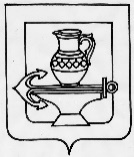 АДМИНИСТРАЦИЯ СЕЛЬСКОГО ПОСЕЛЕНИЯ КУЗЬМИНО-ОТВЕРЖСКИЙ СЕЛЬСОВЕТ ЛИПЕЦКОГО МУНИЦИПАЛЬНОГО РАЙОНА ЛИПЕЦКОЙ ОБЛАСТИ ПОСТАНОВЛЕНИЕ15.04.2021 						                                	               № 42Об определении мест и способов сжигания мусора, травы, листвы и иных отходов на территории сельского поселения Кузьмино-Отвержский сельсовет Липецкого муниципального района Липецкой области Российской ФедерацииВ соответствии с Федеральными законами от 06.10.2003 №131-ФЗ "Об общих принципах организации местного самоуправления в Российской Федерации", от 21.12.1994 № 69-ФЗ "О пожарной безопасности", постановлением Правительства Российской Федерации от 20.09.2016 № 947 "О внесении изменений в Правила противопожарного режима в Российской Федерации", Уставом сельского поселения Кузьмино-Отвержский сельсовет Липецкого муниципального района Липецкой области Российской Федерации, в целях повышения противопожарной устойчивости населенных пунктов на территории сельского поселения Кузьмино-Отвержский сельсовет Липецкого муниципального района Липецкой области Российской Федерации, администрация сельского поселения Кузьмино-Отвержский сельсовет Липецкого муниципального районаПОСТАНОВЛЯЕТ:1. Установить, что на землях общего пользования населенных пунктов сельского поселения Кузьмино-Отвержский сельсовет Липецкого муниципального района Липецкой области Российской Федерации запрещается разводить костры, а также сжигать мусор, траву, листву и иные отходы, материалы или изделия, кроме как в местах, где расстояние до ближайших строений составляет не менее 50 метров, при соблюдении следующих условий:1) безветренная погода;2) постоянный контроль за сжиганием мусора, травы, листвы и иных отходов.2. Определить способ для сжигания мусора, травы, листвы и иных отходов, материалов или изделий - открытый костер.3. Настоящее постановление не распространяет свое действие в период введения особого противопожарного режима на территории сельского поселения Кузьмино-Отвержский сельсовет Липецкого муниципального района Липецкой области Российской Федерации.6. Разместить настоящее постановление на сайте администрации сельского поселения Кузьмино-Отвержский сельсовет Липецкого муниципального района в информационно-коммуникационной сети «Интернет».7. Настоящее постановление вступает в силу со дня обнародования.Глава администрации сельскогопоселения Кузьмино-Отвержский сельсовет			                    Н.А.Зимарина